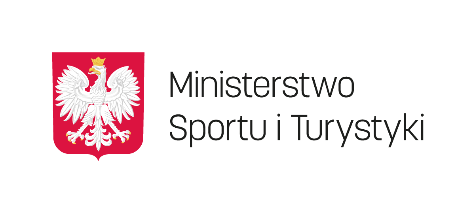 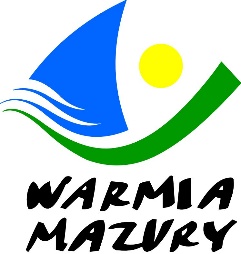 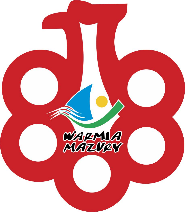 OŚWIADCZENIE O PRZETWARZANIU DANYCH OSOBOWYCHOświadczenieWyrażam zgodę na gromadzenie i przetwarzanie danych osobowych w bazie danych Warmińsko-Mazurskiej Federacji Sportu.Administratorem danych osobowych jest: Warmińsko-Mazurska Federacja Sportu, ul. Kościuszki 13 lok. 201-204, 10-502 Olsztyn, e-mail: wmfsolsztyn@poczta.onet.pl; tel. /89/ 527-30-72Dane osobowe zostaną przekazane dla Ministerstwa Sportu i Turystyki oraz Samorządu Województwa Warmińsko-Mazurskiego, zgodnie z zapisami umów  o dofinansowaniu realizacji zadań publicznych z wyżej wymienionymi podmiotami.Cel przetwarzania danych: Zebrane dane służą realizacji obowiązków ewidencyjnych  oraz dokumentacyjnych związanych z realizacja zadań publicznych przez Warmińsko-Mazurską Federację SportuPodstawą prawna przetwarzania ww. danych jest zgoda na przetwarzanie w powyżej określonym celuPrzysługuje Państwu prawo dostępu do treści swoich danych oraz prawo ich poprawianiaPrzysługuje Państwu prawo cofnięcia zgody w dowolnym momencie bez wpływu na zgodność z prawem przetwarzania, którego dokonano na podstawie zgody przed jego cofnięciem. Oświadczenie powinno być złożone w formie pisemnej na adres administratora danych osobowych.Przysługuje prawo wniesienia skargi do Prezesa Urzędu Ochrony Danych Osobowych, gdy uznają Państwo, że przetwarzanie danych osobowych narusza przepisy ogólnego Rozporządzenia Parlamentu Europejskiego i Rady (UE) 2016/679 z dnia 27 kwietnia 2016r. w sprawie ochrony osób fizycznych w związku z przetwarzaniem danych osobowych i w sprawie swobodnego przepływu takich danych oraz uchylenia dyrektywy 95/46/WEPodanie wszelkich danych jest dobrowolne, aczkolwiek odmowa ich podania lub żądanie ich ograniczenia lub usunięcia będą skutkować brakiem możliwości udziału w zadaniach publicznych realizowanych przez Warmińsko-Mazurską Federację Sportu.…………………….……, dnia ………………………………..………………………….………………                                                                                                                  Czytelny podpis                                                                                                                   / w przypadku osób, które nie ukończyły 18-tu lat                                                                                                                                              konieczny podpis jednego z rodziców                                                                                                                                             lub prawnych opiekunów /	zawodnik*  /  szkoleniowiec*  /  sędzia*  / /niepotrzebne skreślić/zawodnik*  /  szkoleniowiec*  /  sędzia*  / /niepotrzebne skreślić/NazwiskoImięData urodzeniaDyscyplina sportuKlub Sportowy